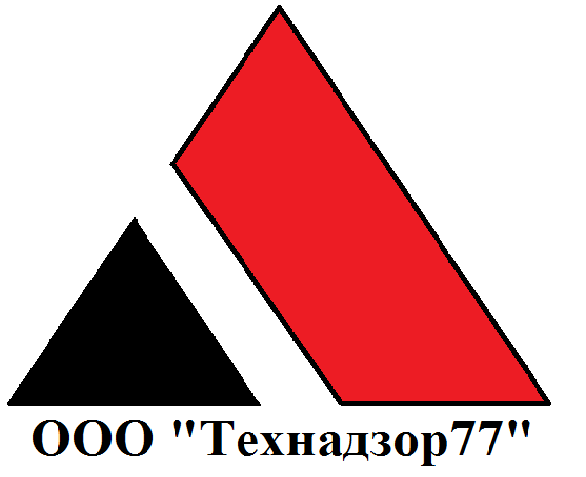 г. МоскваЗамечания/дефекты (в том числе неисполнение договорных обязательств) выявленные на строительном объекте:2. Выезды3. Мероприятия по оценке качества выполняемых работ с рекомендациями.1. Входной контроль. (проверка  проектной документации, реквизиты паспортов, сертификатов и др. документов о качестве поставляемых на площадку материалов и изделий)- проверка наличия сертификатов, паспортов на применяемы материалы и изделия. 2.Операционный контроль. (оценка соответствия выполняемых работ проекту, отметки о допущенных отступлениях и т.д. )- Имеются отступления от проекта (замена бетонной подготовки на песчаное основание). Привести в соответствие проектные решения с выполненными работами. Устройство бетонной подготовки взамен песчаного основания согласовать с автором проекта и утвердить у  заказчика.3. Приемочный контроль. (Специальные журналы работ, журнал авторского надзора, акты на скрытые работы)-  Предоставить исполнительные схемы на конструктив, акты на освидетельствование скрытых работ.4. Фотоотчет (приложение) со ссылкой на замечания по п.1.Фото1. Раковины на стенках бассейна после демонтажа опалубки.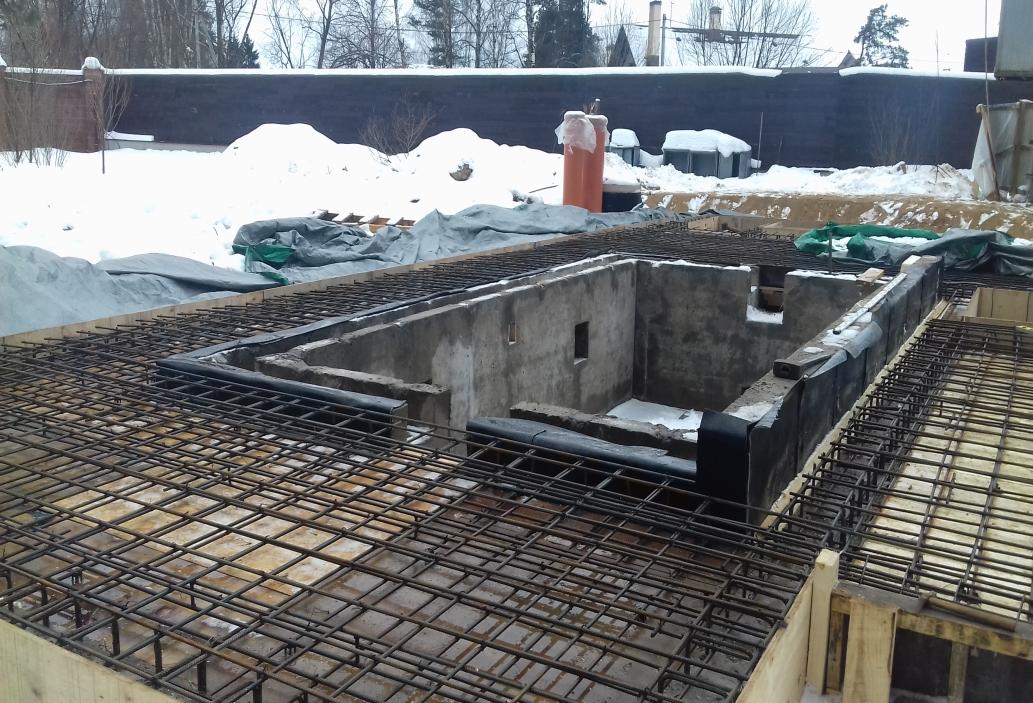 Фото2. Выравнивание песчаного основания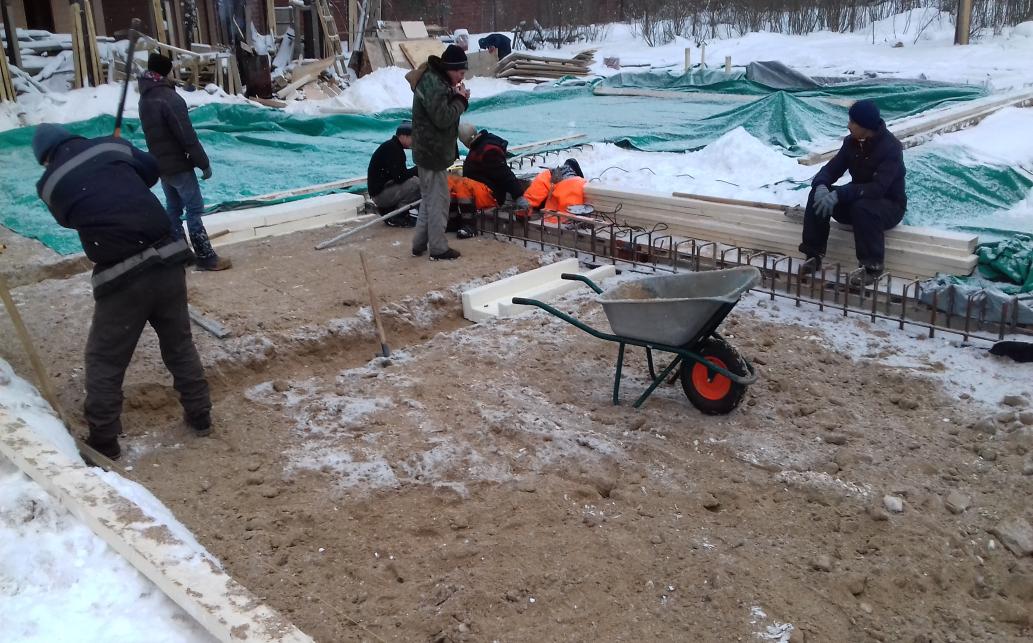 Фото 3 Устройство утеплителя песчаного основания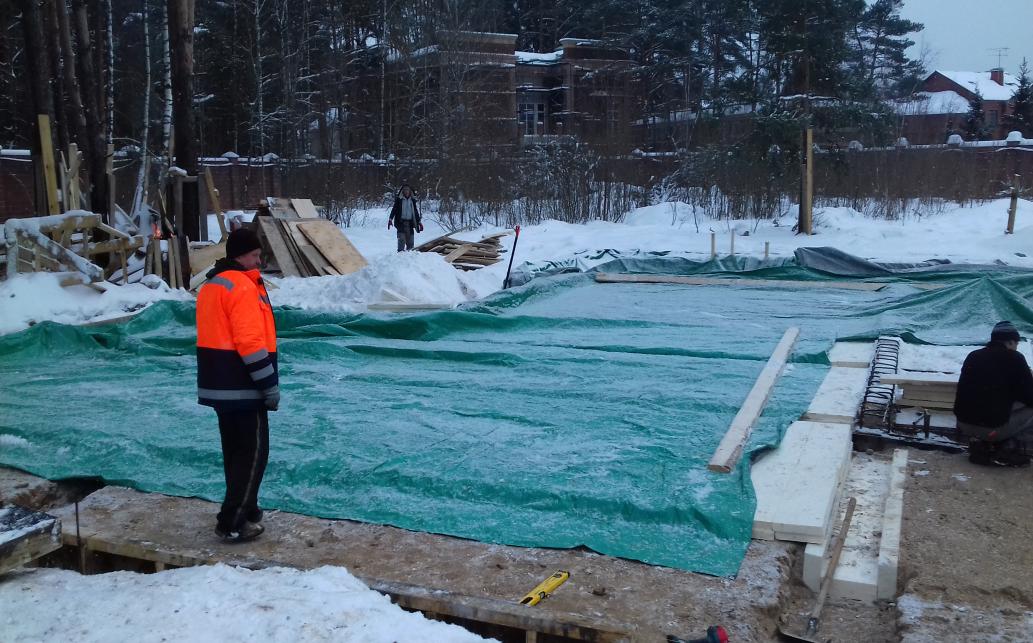 Фото 4 Армирование сеткой нижней части плиты перекрытия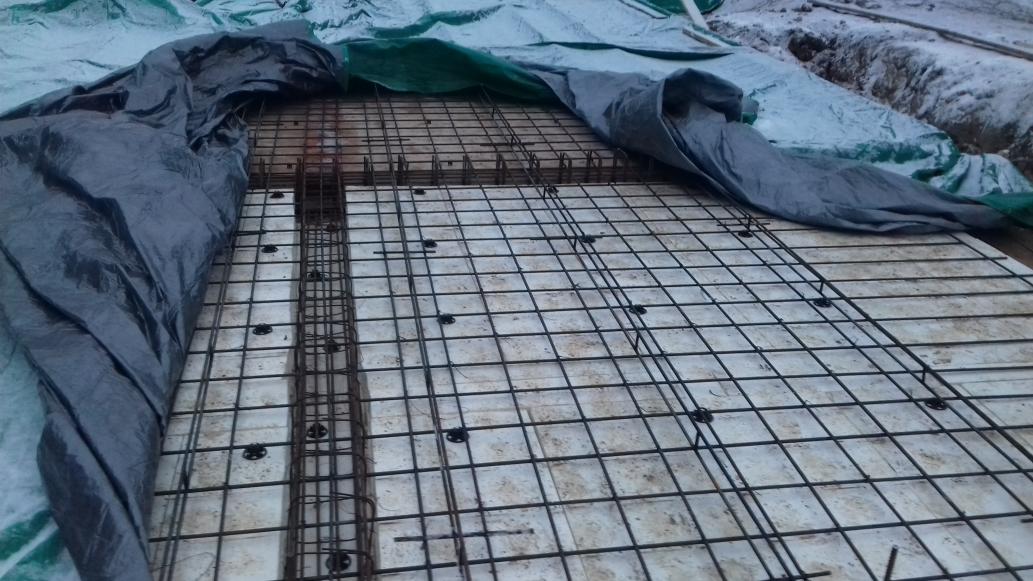 Фото 5    Армирование сеткой нижней части плиты перекрытия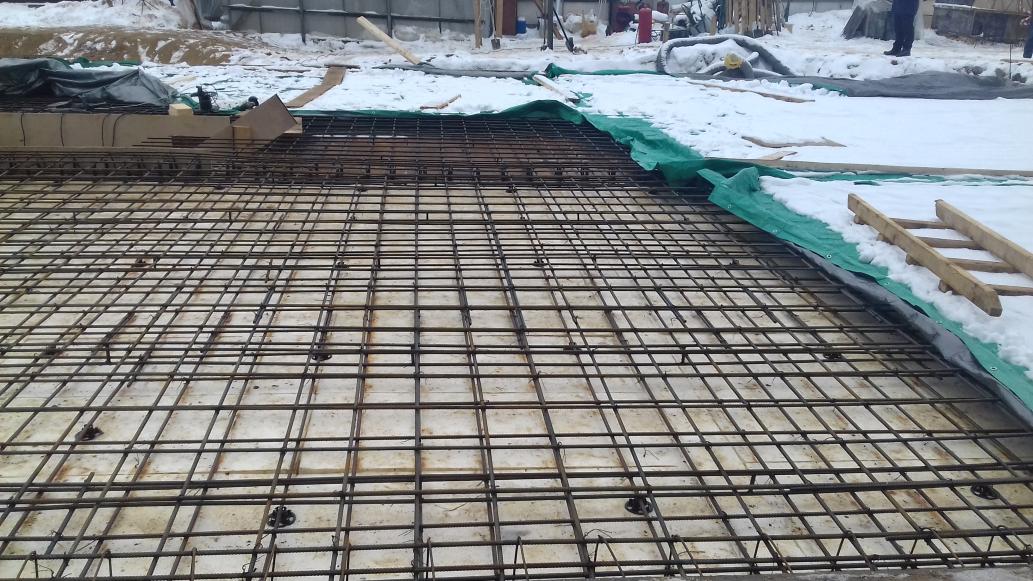 Отчет по проделанной работеЗаказчик ################Январь.ДатаЗамечание/дефектОтметка об устранении замечанийПримечания13.01.17.Раковины на стенах бассейна (фото 1)Заполнить раковины ремонтными составами с высокой адгезией типа ЭМАКИ при плюсовых температурах.16.01.2017Отсутствует исполнительная документация на устройство цоколя (исполнительные схемы, акты на скрытые работы)18.01.2017.Устройство бетонной подготовки взамен песчаного основания не согласовано с автором проекта и не утверждено заказчиком. 23.01.2017.Отсутствуют сертификаты и паспорта на используемые материалы.ДатаИнформация по выезду13.01.2017.Выполняется демонтаж опалубки стен бассейна. Демонтаж  плит утеплителя песчаного основания.16.01.2017.Устройство песчаной подготовки под консольную часть плиты перекрытия бассейна18.01.2017.Устройство утеплителя по песчаной подготовке консольной части перекрытия цоколя21.01.2017.Выполняется армирование сеткой нижней части плиты перекрытия цокольного этажа. Замечаний нет.23.01.2017.Выполняется армирование плиты перекрытия цокольного этажа.